Fishing for Life: Studying the Effect of Human Activity on Our EcosystemBackgroundOverfishing occurs when fish are being caught faster than they can reproduce and replace themselves. Overfishing can affect biological diversity. Biodiversity is the diversity of living things, and can be thought of as occurring on three levels: genetic, species, and ecosystem. According to marine ecologists, unsustainable fishing is the greatest threat to ocean ecosystems. The practice destroys the physical environments of marine life, and distorts the entire food chain in the oceans. If the food chain breaks, the consequences will ripple up and down to all the living organisms that are in the chain ProcedureEach group of four “fisherman” will start with 16 fish (4 red skittles, 4 green skittles, 4 orange skittles, and 4 yellow skittles)Each fisherman will fish with two straws taped together end to end.  Hands cannot be used during fishing!Each fish has a ‘current market value”:       Red Skittles = $10.00				Green Skittles= $3.00Orange Skittles = $5.00				Yellow Skittles= $3.00Each fisherman must catch one fish per fishing season in order to stay in business; it is up to each fisherman to decide how many, beyond the required one fish will be fished.Each fishing season will last  10 seconds.At the end of each season, one fish (of the same species) will be added for each fish remaining in the lake commons.DATA:Copy this chart and fill in information:Data Analysis: Make a BAR GRAPH of your data for the number of fish caught in each fishing season. Use a different color to represent each fishing season. Make a key to show the colors code for all the different locations. Remember a title & labels.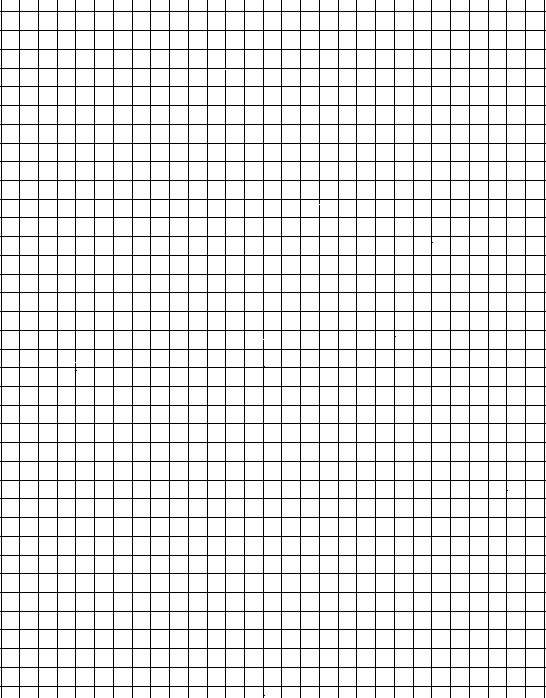 QUESTIONS
1.  Describe the strategy you used when fishing over 5 seasons?2.  Did your strategy prove to be beneficial? Why or Why not?3.  What would have happened to the fish population if you fished all the fish in one round?4. What needs to be done to make fishing sustainable?5. What do you think stops people from following the rules and regulations made to keep fishing sustainable? 6. What laws or regulations would you put into place to ensure sustainable fishing?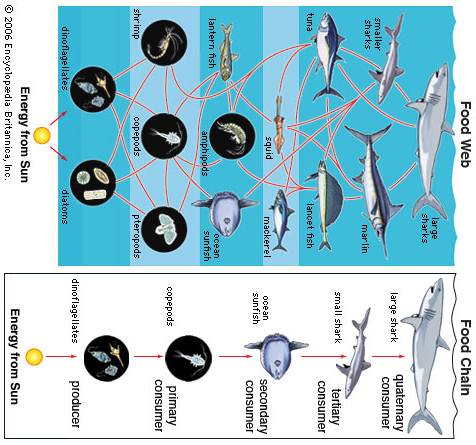 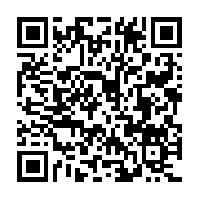 FishSeason 1Season 2Season 3Season 4Season 5RedGreenOrangeYellowTotal for GroupTotal Fish HarvestTotal Income